Federation of Indian Petroleum IndustryOIL & GAS INDUSTRY A W A R D S  2020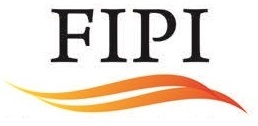 Entry FormExcellence in Human Resource Management – Company of the YearName of the Organisation: _____________________ Closing date for submission:September 15, 2020Website: www.fipi.org.inEligibility CriterionThis award is open to all Oil & Gas companies operating in India.Please carefully read the Terms and Conditions of the FIPI Awards Scheme, https://www.fipi.org.in/Upload/Awards_TermsConditions.pdfQuestionnaireQuantitative InformationList of Attachments (Optional), if anyName of Company:Mailing Address: Name of approving authority:Note: Approving authority should not be below the rank of Head of the department/Regional head/Director/CEO.Title: Phone number: E-mail address: Signature:Please specify name and designation of the person(s) who will be accepting the award if the applicant is chosen as the winner:Please provide a brief write-up on your company’s profile Write up by applicant (maximum 300 words)Please give justification for applying for this award highlighting significant achievements in Human Resource Management during 2019-20 Write up by applicant (maximum 300 words)Sr. No.Evaluation parameterResponse1Learning & DevelopmentLearning & Development1.1Avg. no. of training/learning days per employee (total training days/no. of employees at the mentioned level) Avg. no. of training/learning days per employee (total training days/no. of employees at the mentioned level) 1.2HSE training days per employee HSE training days per employee 1.3.No. of training days per employee (Excluding HSE) for each of the following No. of training days per employee (Excluding HSE) for each of the following The total of Sr. No. 1.2 and 1.3 must tally with the Total Number of training days per employee at Sr. No.1The total of Sr. No. 1.2 and 1.3 must tally with the Total Number of training days per employee at Sr. No.12Employee attrition rate during 2019-20 (other than retirement)Employee attrition rate during 2019-20 (other than retirement)3Recruitment in 2019-20 (full-time)Recruitment in 2019-20 (full-time)4Recruitment cycle completion during 2019-20Recruitment cycle completion during 2019-205Effectiveness of HR in maintaining diverse workforceEffectiveness of HR in maintaining diverse workforce5.1Percentage of employees who are under 40 years and over 40 yearsPercentage of employees who are under 40 years and over 40 years5.2Total male, female and other gender employees by the end of March 31, 2020Total male, female and other gender employees by the end of March 31, 20205.3Total no. of employees with higher qualification (as on March 31, 2020)Total no. of employees with higher qualification (as on March 31, 2020)5.4Increase in no. of differently-abled employees as on 31.3.20 over 31.3.19Increase in no. of differently-abled employees as on 31.3.20 over 31.3.196Progress in retaining women workforceProgress in retaining women workforce7Does the company provide a channel through which employees can report suspected grievances, and does the channel allow for confidential and/or anonymous reporting (Yes/No); If yes, provide details in bullet pointsDoes the company provide a channel through which employees can report suspected grievances, and does the channel allow for confidential and/or anonymous reporting (Yes/No); If yes, provide details in bullet points8Details (in bullet points) of awards/recognitions programmes active in the year 2019-20Details (in bullet points) of awards/recognitions programmes active in the year 2019-20S. No.Description
123